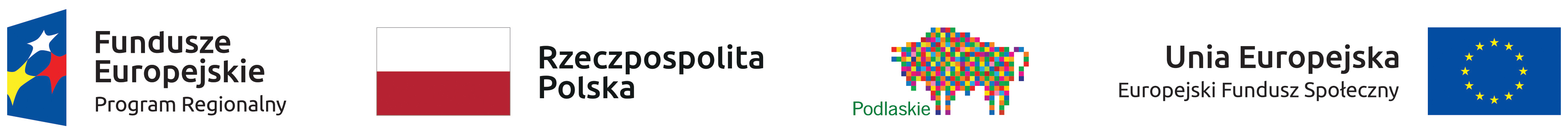 Załącznik nr 1 do Zapytania – opis przedmiotu zamówieniaOGÓLNY OPIS PRZEDMIOTU ZAMÓWIENIAWykonawca pokrywa wszystkie koszty związane z wizytą zawodoznawczą/wyjazdem (bilety wstępu, ubezpieczenie NNW, opłaty za autostrady, parkingi oraz inne opłaty drogowe.)  Wykonawca zapewni transport uczniów i opiekunów sprawnym autokarem posiadającymi ważne badania techniczne. Zamawiający zastrzega sobie możliwość kontroli pojazdu przez właściwe służby. Wykonawca zapewnia w przypadku złego stanu technicznego pojazdu, transport zamienny bądź w przypadku, gdy tego nie zrobi, Zamawiający na jego koszt wynajmie transport spełniający wymagania Wyjazd spod ZSZ w Wysokiem Mazowieckiem (ul. Jagiellońska 4 w Wysokiem Mazowieckiem). Powrót w to samo miejsce.Wykonawca zobowiązany jest do pełnego zorganizowania każdej wizyty zawodoznawczej/wyjazdu w tym także do kontaktu z organizatorami, przedstawicielami oraz innymi właściwymi osobami dla miejsc gdzie odbywać się będą  wizyty zawodoznawcze/wyjazdy, w celu ustalenia szczegółów przyjazdu, zapewnienia noclegów, zapewnienia wyżywienia, zapewnienia transportu, uzyskania dodatkowych pozwoleń, organizacji zabezpieczeń i wszelkich innych rzeczy niezbędnych do przeprowadzenia wizyt zawodoznawczych/wyjazdów.Zamawiający dokona płatności na podstawie faktury po zakończeniu każdej wizyty zawodoznawczej/wyjazdu na podstawie protokołu zatwierdzonego przez Lidera szkolnego..Wykonawca zapewni zapewni transport na odcinku miejsce zakwaterowania -wszelkie przejazdy związane z realizacją programu  wyjazdu. Zakwaterowanie uczestników:a) rezerwacja i zakup miejsc noclegowych dla uczestników i nauczycieli wyjazdu, w hotelu trzygwiazdkowym, w miejscu dobrze skomunikowanym, z dogodnym dojazdem do miejsca gdzie znajdują się uczelnie wyższe (zgodnie z programem ramowym) oraz z dostępem do wi-fi.b) zakwaterowanie uczestników w pokojach trzyosobowych lub dwuosobowych do pojedynczego wykorzystania, z pełnym węzłem sanitarnym.6. Wyżywienie uczestnikówa) Wykonawca zapewni uczestnikom wyjazdu całodzienne wyżywienie w czasie trwania wyjazdu, tj.: trzy posiłki dziennie (śniadanie, obiad dwudaniowy z deserem i napojem, kolacja) podczas 1, 2 i 3-go dnia wyjazdu, przy czym  podczas 1-go dnia Wykonawca zapewni uczestnikom wyjazdu śniadanie  na trasie Wysokie Mazowieckie - Poznań podczas postoju autokaru w punkcie gastronomicznym, podczas  3-go dnia Wykonawca zapewni uczestnikom wyjazdu kolację na trasie Poznań - Wysokie Mazowieckie podczas postoju autobusu w punkcie gastronomicznym,d)wszystkie posiłki, z wyjątkiem śniadania 2-go i 3-go dnia wyjazdu odbywać się mogą poza hotelem,Wykonawca przekaże Zamawiającemu szczegółowy program każdej wizyty zawodoznawczej/wyjazdu najpóźniej 15  dni robocze przed planowanym terminem realizacji.Program taki musi zawierać informacje o planowanych godzinach wyjazdu i powrotu, o miejscach, w które udadzą się uczestnicy oraz innych informacjach istotnych z punktu widzenia realizacji umowy. Program musi zawierać zawodoznawczy charakter wizyty, realizować cel wizyty, powinien wzbogacać wiedzę uczniów. Szczegółówy program musi zostać uzgodniony I ZAAKCEPTOWANY PRZEZ koordynatora projektu i podpisany przez Dyrektora Szkoły.Wykonawca zobowiązany jest do ubezpieczenia uczestników wyjazdu na czas przejazdu (w dwie strony) i pobytu. Polisa ubezpieczeniowa dla każdego uczestnika wyjazdu obejmować będzie:  Koszty leczenia i pomocy w podróży w wynikunieszczęśliwego wypadku czy nagłego zachorowania  Następstwa nieszczęśliwych wypadków (NNW – polisa do kwoty min. 7 000 PLN);  Personel: Wykonawca zapewni wykwalifikowaną kadrę czuwającą nad prawidłowym przebiegiem wyjazdu zawodoznawczego. Pilot – opiekun merytoryczny będzie towarzyszył uczestnikom wyjazdu na każdym etapie jego trwania i czuwał nad jego prawidłowym przebiegiem technicznym oraz będzie odpowiedzialny za realizację programu wyjazdu.Wykonawca ma obowiązek uwzględnić wymogi dotyczące informacji i promocji projektów współfinansowanych z funduszy europejskich. Wszelkie materiały związane z realizacja wyjazdu, w tym materiały informacyjne, szkoleniowe, listy obecności, sale spotkań w odwiedzanych instytucjach, powinny być oznakowane zgodnie z systemem identyfikacji wizualnej projektów finansowanych z funduszy europejskich (Regionalny Program Operacyjny Województwa Podlaskiego)Wykonawca powinien także uwzględnić podczas wizyty zawodoznawczej/wyjazdu punkty postoju niezbędne dla odpoczynku i właściwego samopoczucia uczestników. Uwzględniony postój nie może zwiększać kosztów całkowitych wyjazdu.OPIS PRZEDMIOTU ZAMÓWIENIA DLA CZĘŚCI NR 1 i 2Część 1 -  wyjazd 3 dniowy zawodoznawczy w zakresie gastronomiczno-hotelarskimLiczba uczestników:   65 uczniów i 6 nauczycieli.Miejsce:  Poznań, Wyższa Szkoła Gastronomii i Hotelarstwa oraz Wyższa Szkoła LogistykiTermin realizacji: od dnia podpisania umowy do 30 kwietnia 2019 – według ustaleń z Zamawiającym.Wykonawca zobowiązany jest zapewnić noclegi i wyżywienieProgram: Dzień 1. Podróż z Wysokiego Mazowieckiego do Poznania. Dzień 2. Wizyta w Wyższej Szkole Gastronomii i Hotelarstwa w Poznaniu, zapoznanie z ofertą edukacyjną uczelni i zapleczem dydaktycznych, Udział w konferencji „Współczesne oczekiwania wobec turystyki, hotelarstwa i gastronomii", zwiedzanie jednej z firm współpracujących z WSH i G (grupa 1). Wizyta w Wyższej Szkole Logistyki w Poznaniu -zapoznanie z ofertą edukacyjną uczelni i zapleczem dydaktycznych, udział w wykładzie o tematyce logistycznej, zwiedzanie Krajowego Laboratorium oraz jednej z firm współpracujących z WSL (grupa 2).Dzień 3. Podróż powrotna do Wysokiego Mazowieckiego.Wykonawca zapewnia przewodnika po uczelni wraz z opłaceniem jego kosztów, jeżeli jest taka konieczność.Część 2 -  wyjazd 3 dniowy zawodoznawczy w zakresie logistykiLiczba uczestników:   55 uczniów i 6 nauczycieli.Miejsce:  Poznań, Wyższa Szkoła Gastronomii i Hotelarstwa oraz Wyższa Szkoła LogistykiTermin realizacji: IX – XII 2019 – według ustaleń z Zamawiającym.Wykonawca zobowiązany jest zapewnić noclegi i wyżywienieProgram: Dzień 1. Podróż z Wysokiego Mazowieckiego do Poznania. Dzień 2. Wizyta w Wyższej Szkole Gastronomii i Hotelarstwa w Poznaniu, zapoznanie z ofertą edukacyjną uczelni i zapleczem dydaktycznych, Udział w konferencji „Współczesne oczekiwania wobec turystyki, hotelarstwa i gastronomii", zwiedzanie jednej z firm współpracujących z WSH i G (grupa 1). Wizyta w Wyższej Szkole Logistyki w Poznaniu -zapoznanie z ofertą edukacyjną uczelni i zapleczem dydaktycznych, udział w wykładzie o tematyce logistycznej, zwiedzanie Krajowego Laboratorium oraz jednej z firm współpracujących z WSL (grupa 2).Wykonawca zapewnia przewodnika po uczelni wraz z opłaceniem jego kosztów, jeżeli jest taka konieczność.